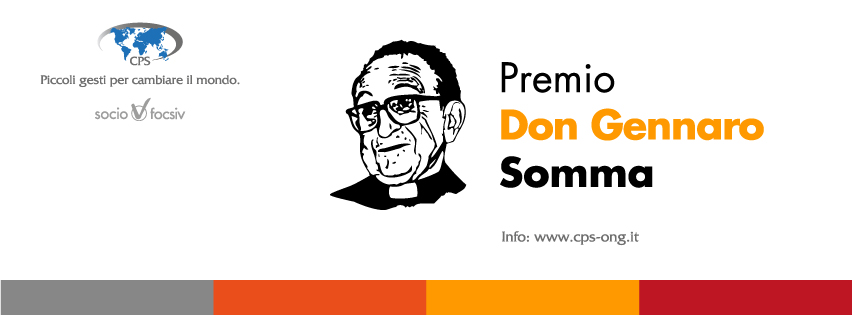 Premio di laurea Don Gennaro SommaUna vita per la solidarietà e la cooperazioneanno 2019Selezione di una tesi di Laurea Magistralesu cooperazione internazionale, diritti umani, economia per lo sviluppo sociale, finanza etica,interculturalità, sviluppo sostenibile, turismo responsabile. FINALITÀLa Comunità Promozione e Sviluppo bandisce annualmente un concorso per la selezione di una tesi di laurea magistrale inerente ai temi: cooperazione internazionale, diritti umani, economia per lo sviluppo sociale, finanza etica, interculturalità, sviluppo sostenibile, turismo responsabile. PREMIO Per la tesi selezionata è previsto un premio di  € 1.000.il premio sarà assegnato in occasione del 45° anniversario della fondazione della CPS, a cui si unisce la  commemorazione di Don Gennaro Somma a 10 anni dalla morte. Inoltre, per ogni tematica (cooperazione internazionale, diritti umani,  economia per lo sviluppo sociale, finanza etica, interculturalità, sviluppo sostenibile, turismo responsabile ) potrà essere attribuita una menzione d’onore.DESTINATARI DEL BANDOIl bando è aperto a tutti gli studenti universitari di nazionalità italiana e non, che abbiano conseguito la Laurea magistrale presso una Università Italiana. La laurea deve essere stata conseguita a partire dal 1° novembre 2017 e fino al 31 dicembre 2018. Il limite d’età è di 29 anni da compiersi entro l’anno 2018.PRESENTAZIONE DELLA DOMANDA Entro la scadenza del bando (15 febbraio 2019) gli interessati dovranno inviare via mail all'indirizzo info@cps-ong.it la seguente documentazione:Domanda di partecipazione secondo il modello allegato al BandoTesi di laurea (massimo 2 mega)Scheda con titolo della tesi ed esposizione sintetica della stessa (massimo 2 cartelle) Certificato di laureaCurriculum vitae in formato europeoDocumento di riconoscimento in corso di validitàCOMMISSIONE DI VALUTAZIONELa Commissione di valutazione sarà composta da esperti del volontariato e del terzo settore. La Commissione valuterà, a suo insindacabile giudizio, le tesi pervenute, applicando i criteri indicati nella tabella allegata al presente bando. Qualora la qualità delle tesi pervenute non risultasse soddisfacente, la CPS si riserva di non assegnare il Premio nell’anno di riferimento.Gli esiti saranno pubblicati sul sito della CPS e avranno valore di notifica.TRATTAMENTO DEI DATI PERSONALIAi sensi dell’art. 13 del Decreto Legislativo 30 giugno 2003, n. 196 “Codice in materia di protezione dei dati personali” i dati personali forniti dai candidati saranno raccolti presso la CPS per le finalità di gestione della selezione e saranno trattati presso una banca dati automatizzata. Il conferimento di tali dati è obbligatorio ai fini della valutazione dei requisiti di partecipazione, pena l’esclusione dalla selezione.ACCETTAZIONE DELLE NORME  La partecipazione al concorso implica la totale accettazione delle norme del presente bando. 